                                                      Comité Directeur                                                  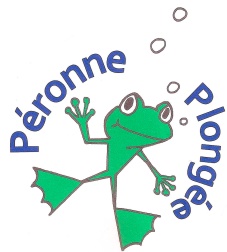 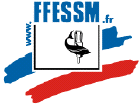 Compte rendu de la réunionDu 22 juin 2016PrésentsAlain AVISSE, Dominique BAUDELOT, Daniel DEL FABRO, Laurent DUFOSSE, Benoit DUQUESNE, Sébastien GAUTHIER, Cédric GUERVILLE, Gilles MIELCAREK, Myriam MIELCAREK, Bernard PEPIN, Bérengére POLLEUX Début de séance 21 heures 35Election du Bureau	Président  		1 candidat : Dominique BAUDELOT qui est élu ( 10 votes pour, 1 vote nul )	Président adjoint		1 candidat : Sébastien GAUTHIER qui est élu ( 11 votes pour )	Trésorier		1 candidat : Alain AVISSE qui est élu ( 11 votes pour )	Secrétaire		1 candidat : Gilles MIELCAREK qui est élu ( 11 votes pour )	Membres		4 candidats			Bérengére POLLEUX qui est élue ( 11 votes pour )			Benoit DUQUESNE qui est élu ( 7 votes pour )			Daniel DEL FABRO qui n’est pas élu ( 3votes pour )			Bernard PEPIN qui n’est pas élu ( 1 vote pour )A l’issu des votes , Bernard PEPIN annonce verbalement sa démission du Comité Directeur. Sa démission est entérinée.Fin de la séance 21 heures 44.	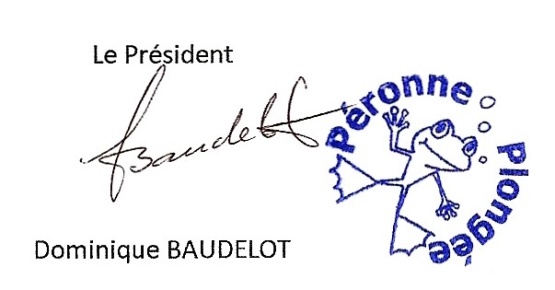 